DAFTAR PUSTAKABachok, Z., P. L. Mfilinge dan M. Tsuchiya. 2006. Food Sources of Coexisting Suspension - Feeding Bivalves as Indicated by Fatty Acid Biomarkers,Subjected to The Bivalves Abundance on a Tidal Flat. Journal of Sustainability Science and Management. 1: 92-111.Bank Indonesia, 2021. Data Inflasi. Jakarta. https://www.bi.go.id/Barani, Husni Mangga. 2004. Pemikiran Percepatan Pembangunan Perikanan Tangkap Melalui Gerakan Nasional. Bogor: Institut Pertanian Bogor.Daryanto, A. 2007. Dari Klaser Menuju Peningkatan Daya Saing Industri Perikanan. Buletin Dan Starky. Bogor. Jawabarat.Emzir, 2011. Metodologi Penelitian Kualitatif Analisis Data. Rajawali Pers. Jakarta.Ibrahim, Y. 2003. Studi Kelayakan Bisnis. Rineka Cipta. Jakarta.Kottelat, M., T Whitten 1996. Freshwater Biodiversity in Asia LTith Special Reference to Fish. Washington D.C: The World Bank.Margaretha F. 2007. Manajemen Keuangan Bagi Industri Jasa. Grasindo. Jakarta.Marzuki. 2002. Metode Riset. Bagian Penerbitan. Fakultas Ekonomi Uneversitas Islam Indonesia. Yogyakarta.Narimawati, U. 2008. Metodologi Penelitian Kualitatif dan Kuantitatif, Teori dan Aplikasi. Agung Media. Bandung.Setybudiandi, 2004. Beberapa Aspek Biologi Reproduksi Kerang Hijau (Perna viridis Linnaeus, 1758) pada Kondisi Perairan Berbeda.Sofiyan. Rejeki.,R.Debrot., A. 2020. Green Mussel Culture in Grinting Village Brebes Regency Central Java Indonesia. A sustainable way to crate coatal community livelihoodSugiyono, 2007. Metode Penelitian Kuantitatif Kualitatif. Bandung.Sugiyono, 2018. Metode Penelitian Evaluasi (Pendekatan Kuantitatif,Kualitatif, dan Kombinasi). Alvabet. Bandung.Susanto, H. 2010. Teori Biaya Produksi. Gramedia. Jakarta.Syamsudin L., 2009. Manajemen Keuangan Perusahaan. PT Raja Grafindo Persada. Jakarta.Umar H., 2009. Studi Kelayakan Bisnis. PT Gramedia Pustaka Utama. Jakarta.Wahyono T., 2016. Menejemen Bisnis Perikanan: Manajemen Stratejik dan Analisis Kelayakan. Edisi Pertama (Cet. 1) Plantaxia. Yogyakarta.Yonvitner ., dan Sukimin, Sutrisno.2009. Laju Pertumbuhan dan Penempelan Kerang Hijau (Perna viridis, Linn, 1789). Staf Pengajar Dep MSP-FPIK IPB, Peneliti Seameo Bitrop, Bogor.Zamroni A, dan A.H Purnomo 2005. Identifikasi Kebutuhan Modal Usaha Berskala Kecil dan Menengah dalam Industri Pengolahan Perikanan. Jurnal Penelitian Perikanan Indonesia Vo l : 1 No 3/2005. Jawa Tengah dan Jawa Barat.LAMPIRAN - LAMPIRANLampiran:1 Peta lokasi Penelitian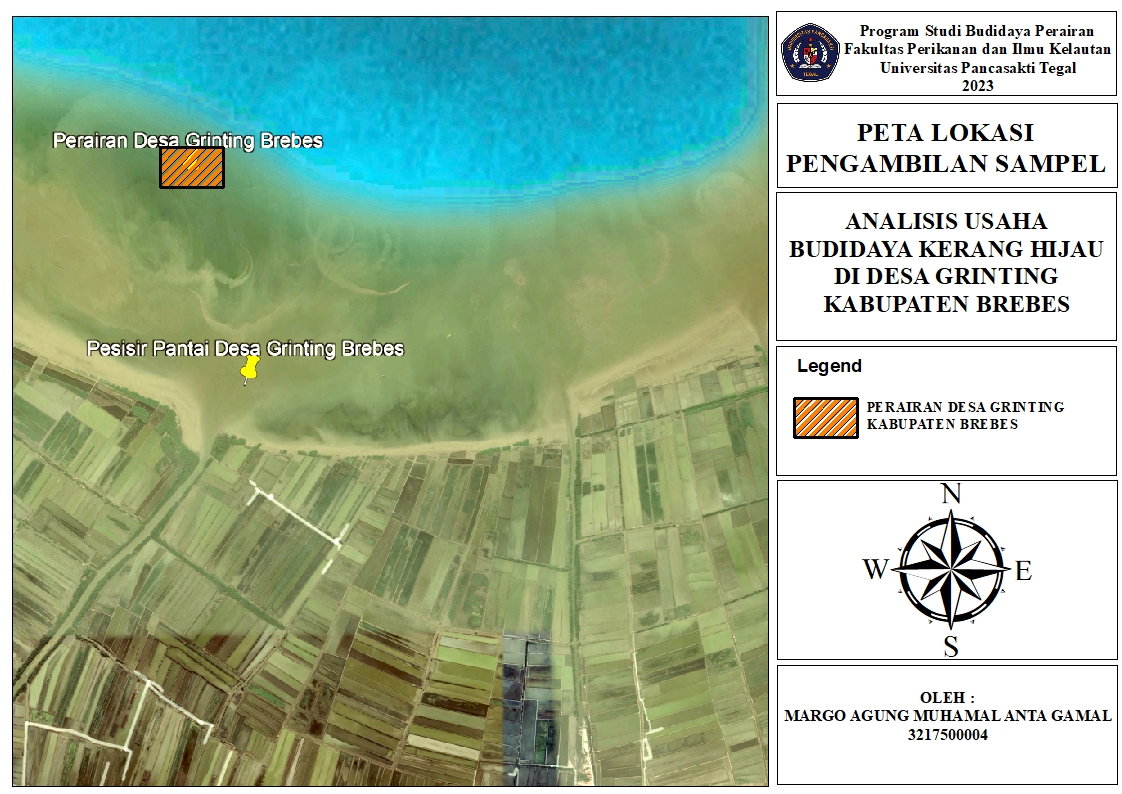 Lampiran:2 Biaya Investasi Usaha Budidaya Kerang Hijau per unit (8x16 meter)Lampiran :3 Biaya PemeliharaanLampiran :4 Biaya TetapLampiran:5 Biaya Tidak Tetap VC/Biaya PanenLampiran:6 Total BiayaLampiran:7 Total Penerimaan Selama 1 TahunLampiran:8 Perhitungan KeuntunganLampiran:9 Perhitungan Pp (Payback Periode)Lampiran:10 Perhitungan BEP (Break Even Poin)Lampiran:11 Perhitungan Benefit Cost Ratio (B/C Ratio)Lampiran:12 Perhitungan Net Present Value (NPV)  dan Internal Rate Of Return (IRR)Lampiran 13 Analisis Finansial Usaha budidaya kerang hijau PertahunTotal Cost / Total BiayaTotal PenerimaanPerhitungan KeuntunganPerhitungan Payback Period (PP)Perhitungan  break event point (BEP)Perhitungan benefit cost ratio (B/C Ratio)Perhitungan net present value (NPV) dan internal rate of return (IRR)Lampiran 14. Gambar Hasil Penelitian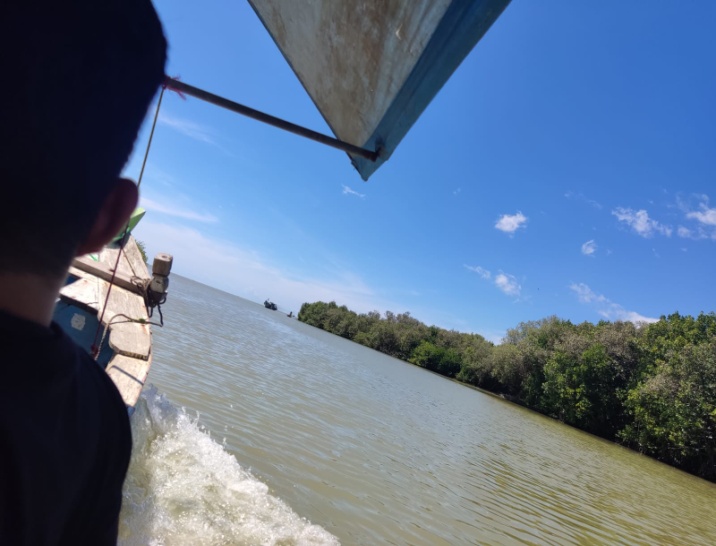 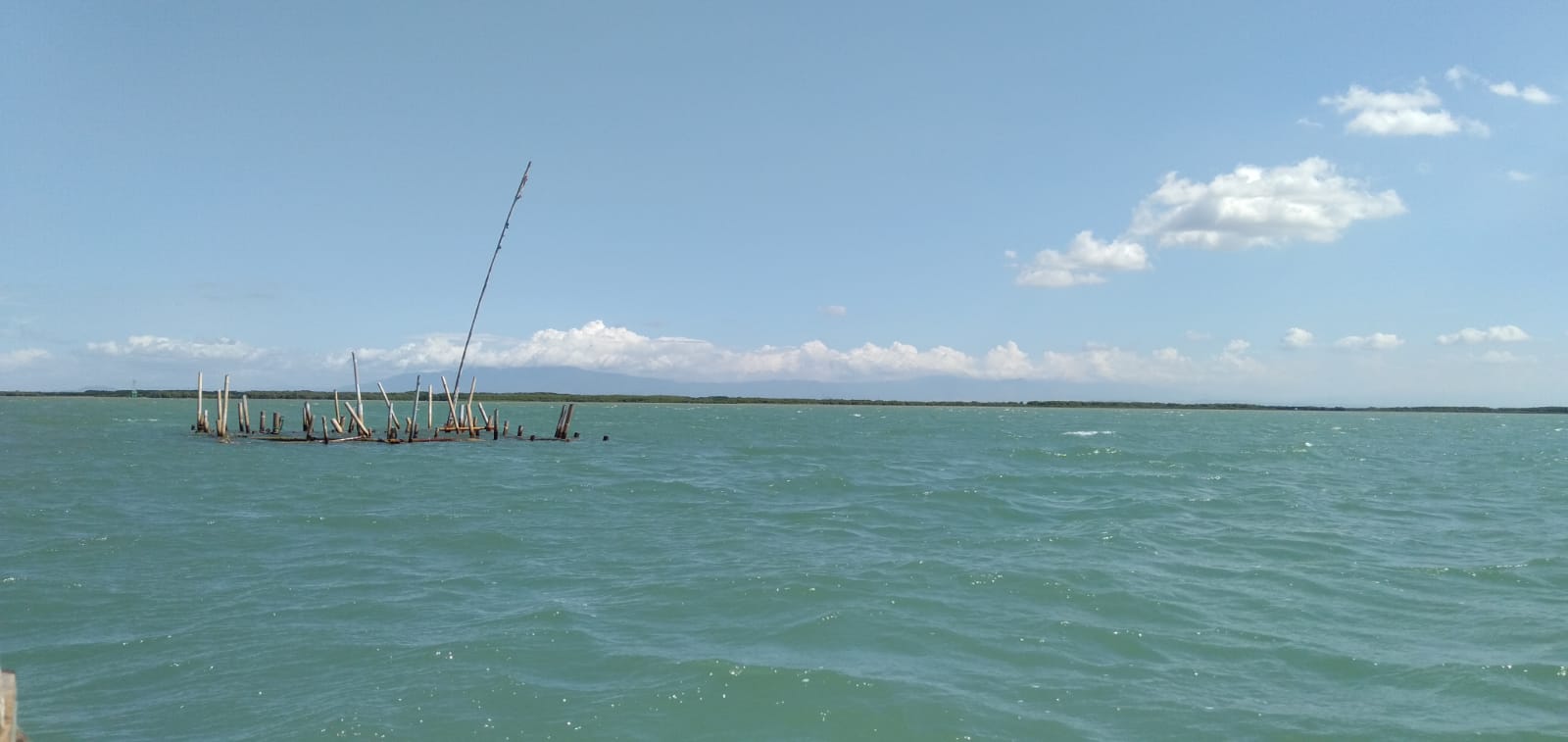 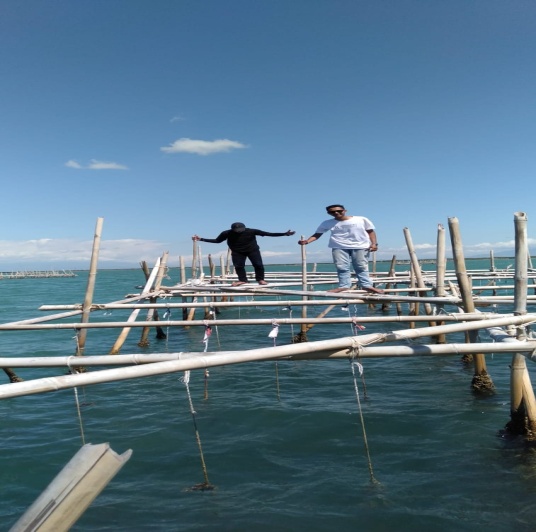 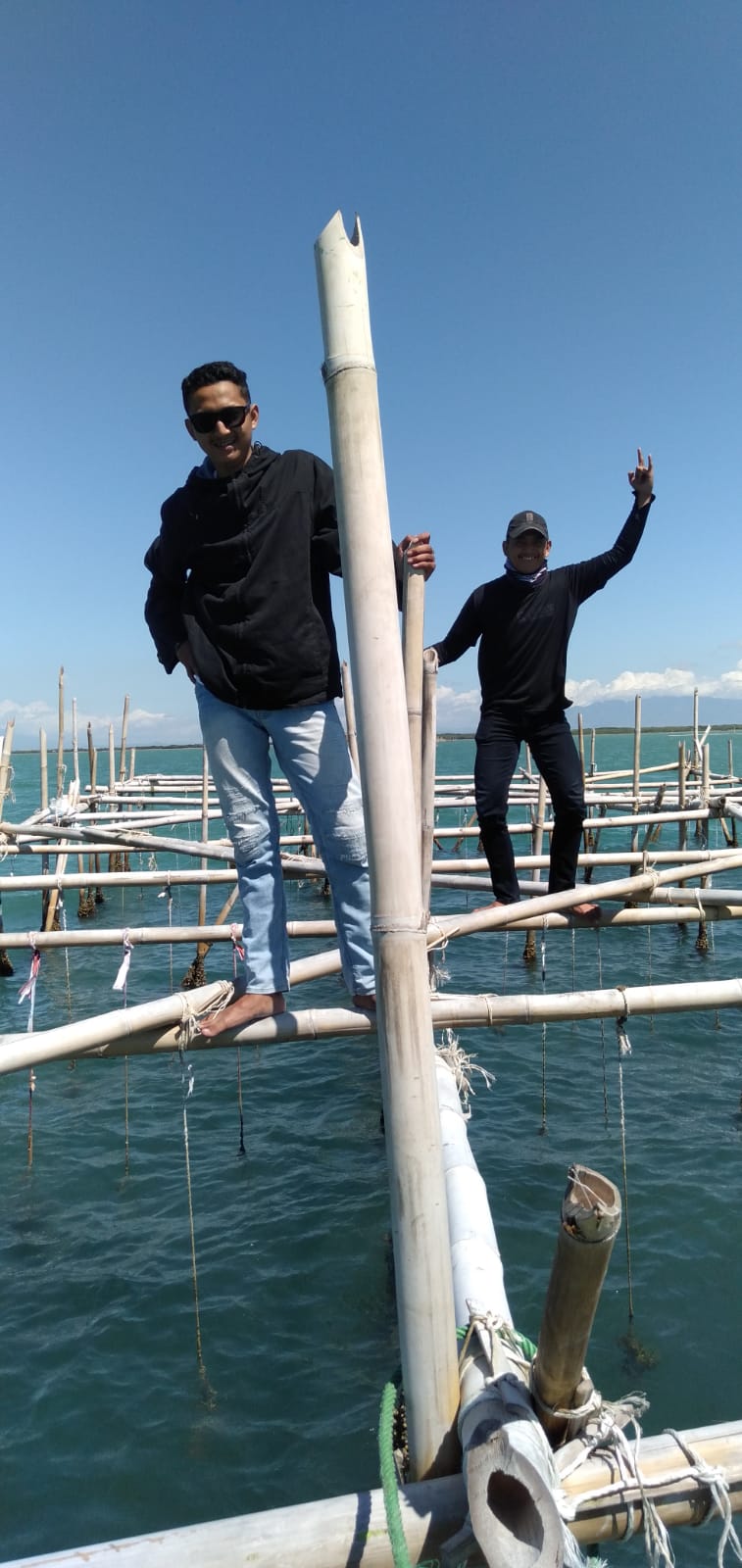 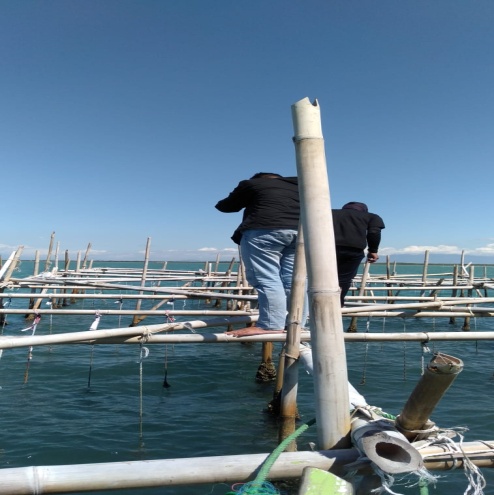 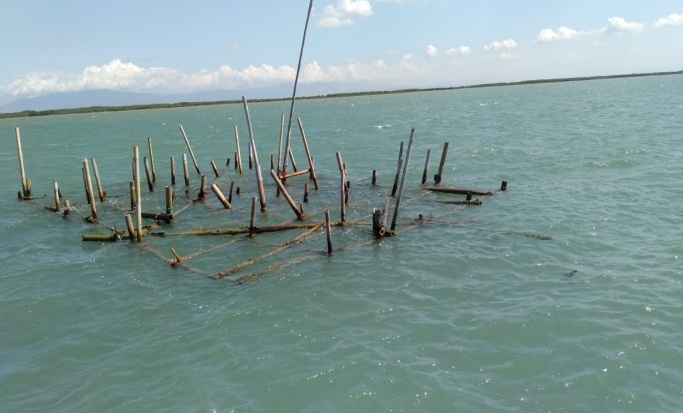 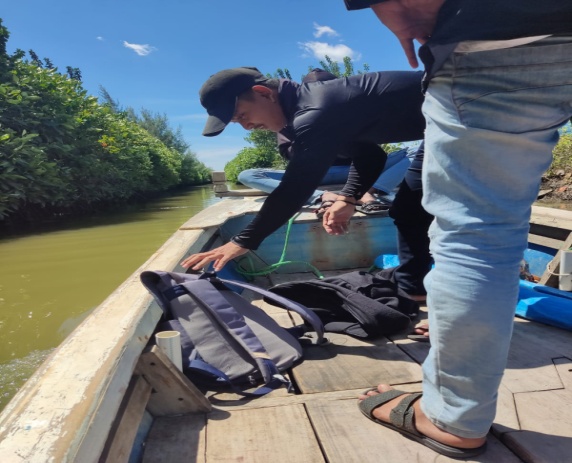 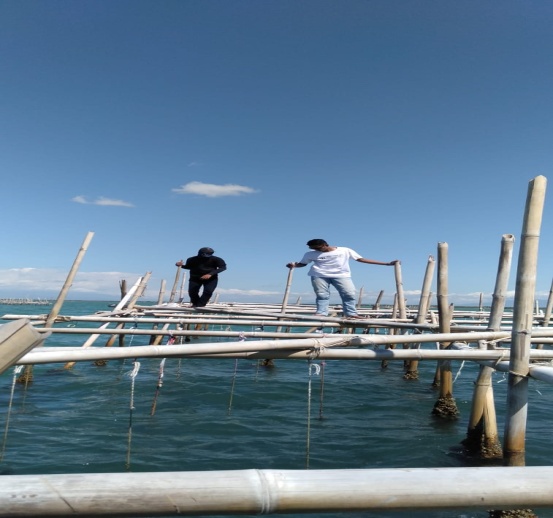 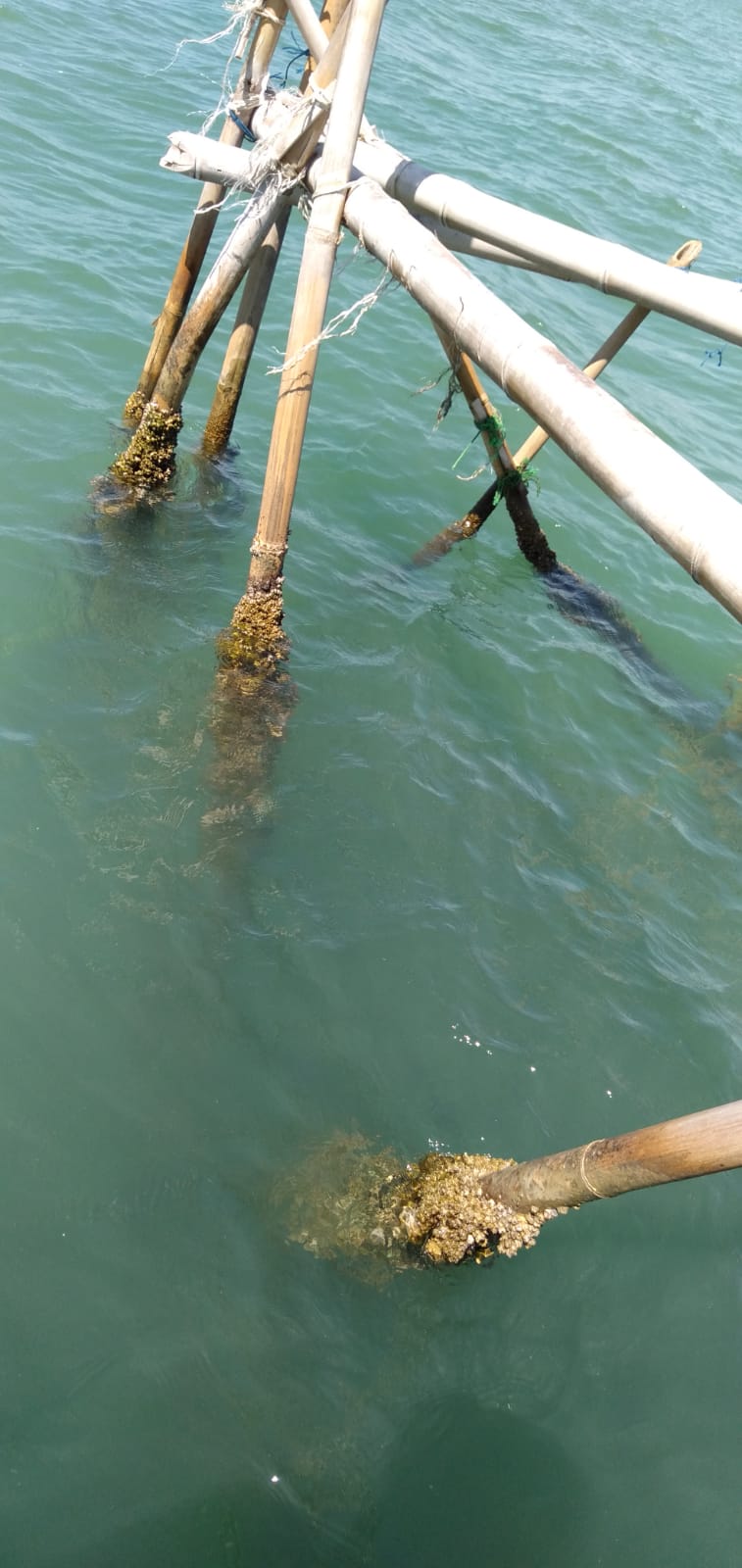 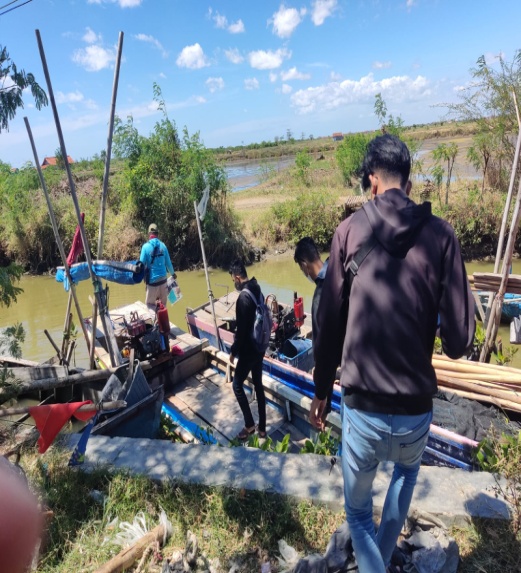 NONAMA ALATJUMLAHHARGA SATUAN (Rp)HARGA TOTAL(Rp)1.Bambu250 Rp            15.000  Rp   3.750.000 2. net per meter256 Rp              2.000  Rp      512.000 3.tali pramuka kodi40 Rp            20.000  Rp      800.000 4Kuli2 Rp       1.050.000  Rp   2.100.000 5Pisau4 Rp            20.000  Rp        80.000 TOTAL Rp   7.242.000 NoNama AlatHarga (Rp)Pemakaian/ TahunJumlah (Rp)1.Bambu Rp                  15.000 70 Rp   1.050.000 2.tali pramuka per kodi Rp                  20.000 10 Rp      200.000 Total Rp   1.250.000 NoJenisJumlahbulan tahun1Pemeliharaan12 bulan Rp          104.200  Rp   1.250.400 Total Rp   1.250.400 NoNama kebutuhan Harga (Rp)Total (Rp)total panen per tahun biaya pembersihan kerang 1pembersihan kerang10000 Rp                700Rp     70000001 Rp   7.000.000 2Orang2 Rp          150.000  Rp      300.000 18 Rp   5.400.000 3Solar3 Rp              6.500  Rp        19.500 18 Rp      351.000 Total variable (cv) Rp 12.751.000 NoNama produkBiaya tetapBiaya tidak tetapTotal biaya1.kerang hijau Rp             1.250.400  Rp     12.751.000  Rp 14.001.400 No.Nama produkHarga / kgJumlah panen (1 tahun)Total penerimaan1kerang hijau Rp                                  5.000 10000 Rp 50.000.000 No.Nama produkHarga / kgJumlah panen (1 tahun)Total penerimaan1kerang hijau Rp                    5.000 10000 Rp 50.000.000 NO NAMA PRODUK INVESTASIKEUNTUNGANPP1kerang hijau Rp             7.242.000  Rp     35.998.600 2,414093881NO NAMA PRODUK INVESTASIKEUNTUNGANPPBEP (RP)1kerang hijau Rp             7.242.000  Rp     35.998.600 2,414093881 Rp      3.530.127 NONAMA PRODUK PENERIMAAN (Rp)TOTAL BIAYAB/C RATIO1kerang hijau Rp           35.998.600  Rp     14.001.400 2,571071464Kerang HijauKerang HijauKerang HijauKerang HijauKerang HijauKerang HijauKerang HijauKerang HijauKerang HijauKerang HijauKerang HijauNoKeuntunganDepresiasi Proceed TahunDf 4%Pv Of Proceed 4%Df514%Pv Of Proceed  514%Df 515%Pv Of Proceed 515%-Rp      7.242.000 1,0000-Rp      7.242.000 1,0000-Rp  7.242.000 1,0000-Rp      7.242.000 1 Rp           35.998.600  Rp             1.250.400  Rp     37.249.000 10,9615 Rp     35.814.914 0,1629 Rp  6.066.612 0,1626 Rp      6.056.748 2 Rp           35.998.600  Rp             1.250.400  Rp     37.249.000 20,9246 Rp     34.440.425 0,0265 Rp     988.048 0,0264 Rp         984.837 3 Rp           35.998.600  Rp             1.250.400  Rp     37.249.000 30,8890 Rp     33.114.361 0,0043 Rp     160.920 0,0043 Rp         160.136 4 Rp           35.998.600  Rp             1.250.400  Rp     37.249.000 40,8548 Rp     31.840.445 0,0007 Rp       26.208 0,0007 Rp           26.038 5 Rp           35.998.600  Rp             1.250.400  Rp     37.249.000 50,8219 Rp     30.614.953 0,0001 Rp         4.268 0,0001 Rp             4.234 NPV Rp   158.583.098  Rp         4.057 -Rp           10.007 IRR331,8183%NoBiaya TetapBiaya Tidak TetapTotal Biaya1.Rp 1.250.500Rp 12.751.000Rp 14.001.400 NoHarga /per kgJumlah Pack (1 Tahun)Total Penerimaan1.Rp                    5.000 10000Rp 50.000.000 NoTotal PenerimaanBiaya TetapBiaya Tidak TetapTotal BiayaKeuntungan1.Rp 50.000.000 Rp       1.250.400 Rp 12.751.000 Rp    14.001.400 Rp     35.998.600 NoInvestasiKeuntunganPP1.Rp             7.242.000Rp             7.242.0002,4140NoPenerimaan / TahunBiaya Tetap (Rp)Biaya Tidak Tetap (Rp)BEP (Rp)1.Rp 50.000.000 Rp       1.250.400 Rp 12.751.000 Rp      3.530.127 NoPenerimaan (Rp)Total BiayaB/C Ratio1.Rp           35.998.600 Rp     14.001.400 2,5710Kerang HijauKerang HijauKerang HijauKerang HijauKerang HijauKerang HijauKerang HijauKerang HijauKerang HijauKerang HijauKerang HijauNoKeuntunganDepresiasi Proceed TahunDf 4%Pv Of Proceed 4%Df514%Pv Of Proceed  514%Df 515%Pv Of Proceed 515%-Rp      7.242.000 1,0000-Rp      7.242.000 1,0000-Rp  7.242.000 1,0000-Rp      7.242.000 1 Rp           35.998.600  Rp             1.250.400  Rp     37.249.000 10,9615 Rp     35.814.914 0,1629 Rp  6.066.612 0,1626 Rp      6.056.748 2 Rp           35.998.600  Rp             1.250.400  Rp     37.249.000 20,9246 Rp     34.440.425 0,0265 Rp     988.048 0,0264 Rp         984.837 3 Rp           35.998.600  Rp             1.250.400  Rp     37.249.000 30,8890 Rp     33.114.361 0,0043 Rp     160.920 0,0043 Rp         160.136 4 Rp           35.998.600  Rp             1.250.400  Rp     37.249.000 40,8548 Rp     31.840.445 0,0007 Rp       26.208 0,0007 Rp           26.038 5 Rp           35.998.600  Rp             1.250.400  Rp     37.249.000 50,8219 Rp     30.614.953 0,0001 Rp         4.268 0,0001 Rp             4.234 NPV Rp   158.583.098  Rp         4.057 -Rp           10.007 IRR331,8183%Gambar : 2Sumber : penelitian 2022Gambar : 1Sumber : penelitian 2022Gambar : 3Sumber : penelitian 2022Gambar : 4Sumber : penelitian 2022Gambar : 5Sumber : penelitian 2022Gambar : 6Sumber : penelitian 2022Gambar : 7Sumber : penelitian 2022Gambar : 8Sumber : penelitian 2022Gambar : 9Sumber : penelitian 2022Gambar : 10Sumber : penelitian 2022